PPDO – procedury przetwarzania danych osobowych*Kierownik oznacza osobę posiadającą uprawnienia Lokalnego Administratora Danych Osobowych (zgodnie z Polityką Bezpieczeństwa UO), jak również kierowników samodzielnych komórek podległych bezpośrednio Rektorowi,**Użytkownik oznacza osobę zatrudnioną (bez względu na formę zatrudnienia), której zakres obowiązków przewiduje przetwarzanie danych osobowych na podstawie polecania Administratora w sposób całkowicie lub częściowo zautomatyzowany oraz do przetwarzania w sposób inny niż zautomatyzowany danych osobowych stanowiących część zbioru danych lub mających stanowić część zbioru danych, jak również osobę wybraną (wyznaczoną) do innych organów uczelni, w których w zakresie działalności występuje przetwarzanie danych osobowych.***UWAGA  - jeżeli wniosek dotyczy systemu informatycznego wykorzystywanego WYŁĄCZNIE 
w jednej jednostce organizacyjnej i administrowanego przez LABI –  zatwierdzany jest przez kierownika tej jednostki. W przypadku użytkownika przetwarzającego dane osobowe kierowany jest  bezpośrednio do ABI czynności pkt. 5 wykonuje LASI.Opracował: J.N.(IOD) t.:774527099 (w7099)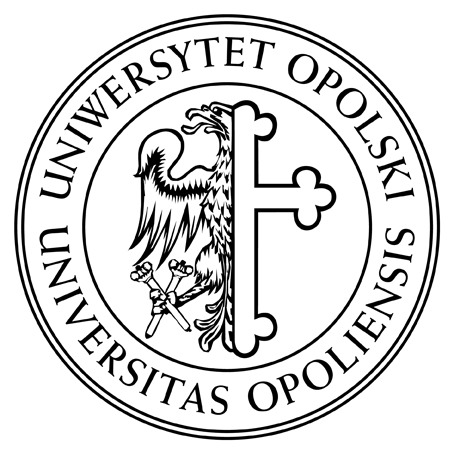 Polityka Bezpieczeństwa InformacjiPolityka Bezpieczeństwa InformacjiPolityka Bezpieczeństwa InformacjiPolityka Bezpieczeństwa InformacjiPPDOProcedura nadawania uprawnień do przetwarzania danych 
osobowych, rejestrowania użytkowników w systemie informatycznymProcedura nadawania uprawnień do przetwarzania danych 
osobowych, rejestrowania użytkowników w systemie informatycznymProcedura nadawania uprawnień do przetwarzania danych 
osobowych, rejestrowania użytkowników w systemie informatycznymProcedura nadawania uprawnień do przetwarzania danych 
osobowych, rejestrowania użytkowników w systemie informatycznymProcedura nadawania uprawnień do przetwarzania danych 
osobowych, rejestrowania użytkowników w systemie informatycznymI.1 w. 1.1Osoby realizujące:Kierownik jednostki organizacyjnej (Kierownik)*Dyrektor Centrum Informatycznego - Administrator Systemów Informatycznych (ASI)Inspektor Ochrony Danych Osobowych (IOD)Lokalny Administrator Systemów Informatycznych (LASI)Użytkownik **Osoby realizujące:Kierownik jednostki organizacyjnej (Kierownik)*Dyrektor Centrum Informatycznego - Administrator Systemów Informatycznych (ASI)Inspektor Ochrony Danych Osobowych (IOD)Lokalny Administrator Systemów Informatycznych (LASI)Użytkownik **Osoby realizujące:Kierownik jednostki organizacyjnej (Kierownik)*Dyrektor Centrum Informatycznego - Administrator Systemów Informatycznych (ASI)Inspektor Ochrony Danych Osobowych (IOD)Lokalny Administrator Systemów Informatycznych (LASI)Użytkownik **Osoby realizujące:Kierownik jednostki organizacyjnej (Kierownik)*Dyrektor Centrum Informatycznego - Administrator Systemów Informatycznych (ASI)Inspektor Ochrony Danych Osobowych (IOD)Lokalny Administrator Systemów Informatycznych (LASI)Użytkownik **Osoby realizujące:Kierownik jednostki organizacyjnej (Kierownik)*Dyrektor Centrum Informatycznego - Administrator Systemów Informatycznych (ASI)Inspektor Ochrony Danych Osobowych (IOD)Lokalny Administrator Systemów Informatycznych (LASI)Użytkownik **Osoby realizujące:Kierownik jednostki organizacyjnej (Kierownik)*Dyrektor Centrum Informatycznego - Administrator Systemów Informatycznych (ASI)Inspektor Ochrony Danych Osobowych (IOD)Lokalny Administrator Systemów Informatycznych (LASI)Użytkownik **Nr rozdziału 
w dokumencie PB:INr rozdziału 
w dokumencie PB:IIlość stron:2Data wprowadzenia procedury:15.06.2018 r.Data wycofania procedury:Data wycofania procedury:Treść procedury:
Kierownik wypełnia i podpisuje wniosek o nadanie/zmianę uprawnień użytkownika systemu informatycznego (część A)*** wskazując role zgodnie z załącznikiem nr 1 do procedury i oddaje wniosek użytkownikowi.Użytkownik wypełnia oświadczenie (wzór oświadczenia – załącznik nr 7 do Polityki Bezpieczeństwa) i wraz z wnioskiem o nadanie/zmianę uprawnień użytkownika systemu informatycznego przekazuje do IOD w celu uzyskania upoważnienia do przetwarzania danych osobowych.IOD wydaje Upoważnienie do przetwarzania danych osobowych (wg. wzoru załącznik Nr 4 Polityki Bezpieczeństwa) i wraz z wnioskiem przekazuje do ASI.ASI zatwierdza wniosek. Upoważniony pracownik CI (LASI) nadaje uprawnienia w systemie informatycznym, przekazuje login i pierwsze hasło do logowania.ASI wypełnia drugą część upoważnienia i zwraca je do IOD.IOD przekazuje oryginał upoważnienia do Działu Spraw Pracowniczych UO.Treść procedury:
Kierownik wypełnia i podpisuje wniosek o nadanie/zmianę uprawnień użytkownika systemu informatycznego (część A)*** wskazując role zgodnie z załącznikiem nr 1 do procedury i oddaje wniosek użytkownikowi.Użytkownik wypełnia oświadczenie (wzór oświadczenia – załącznik nr 7 do Polityki Bezpieczeństwa) i wraz z wnioskiem o nadanie/zmianę uprawnień użytkownika systemu informatycznego przekazuje do IOD w celu uzyskania upoważnienia do przetwarzania danych osobowych.IOD wydaje Upoważnienie do przetwarzania danych osobowych (wg. wzoru załącznik Nr 4 Polityki Bezpieczeństwa) i wraz z wnioskiem przekazuje do ASI.ASI zatwierdza wniosek. Upoważniony pracownik CI (LASI) nadaje uprawnienia w systemie informatycznym, przekazuje login i pierwsze hasło do logowania.ASI wypełnia drugą część upoważnienia i zwraca je do IOD.IOD przekazuje oryginał upoważnienia do Działu Spraw Pracowniczych UO.Treść procedury:
Kierownik wypełnia i podpisuje wniosek o nadanie/zmianę uprawnień użytkownika systemu informatycznego (część A)*** wskazując role zgodnie z załącznikiem nr 1 do procedury i oddaje wniosek użytkownikowi.Użytkownik wypełnia oświadczenie (wzór oświadczenia – załącznik nr 7 do Polityki Bezpieczeństwa) i wraz z wnioskiem o nadanie/zmianę uprawnień użytkownika systemu informatycznego przekazuje do IOD w celu uzyskania upoważnienia do przetwarzania danych osobowych.IOD wydaje Upoważnienie do przetwarzania danych osobowych (wg. wzoru załącznik Nr 4 Polityki Bezpieczeństwa) i wraz z wnioskiem przekazuje do ASI.ASI zatwierdza wniosek. Upoważniony pracownik CI (LASI) nadaje uprawnienia w systemie informatycznym, przekazuje login i pierwsze hasło do logowania.ASI wypełnia drugą część upoważnienia i zwraca je do IOD.IOD przekazuje oryginał upoważnienia do Działu Spraw Pracowniczych UO.Treść procedury:
Kierownik wypełnia i podpisuje wniosek o nadanie/zmianę uprawnień użytkownika systemu informatycznego (część A)*** wskazując role zgodnie z załącznikiem nr 1 do procedury i oddaje wniosek użytkownikowi.Użytkownik wypełnia oświadczenie (wzór oświadczenia – załącznik nr 7 do Polityki Bezpieczeństwa) i wraz z wnioskiem o nadanie/zmianę uprawnień użytkownika systemu informatycznego przekazuje do IOD w celu uzyskania upoważnienia do przetwarzania danych osobowych.IOD wydaje Upoważnienie do przetwarzania danych osobowych (wg. wzoru załącznik Nr 4 Polityki Bezpieczeństwa) i wraz z wnioskiem przekazuje do ASI.ASI zatwierdza wniosek. Upoważniony pracownik CI (LASI) nadaje uprawnienia w systemie informatycznym, przekazuje login i pierwsze hasło do logowania.ASI wypełnia drugą część upoważnienia i zwraca je do IOD.IOD przekazuje oryginał upoważnienia do Działu Spraw Pracowniczych UO.Treść procedury:
Kierownik wypełnia i podpisuje wniosek o nadanie/zmianę uprawnień użytkownika systemu informatycznego (część A)*** wskazując role zgodnie z załącznikiem nr 1 do procedury i oddaje wniosek użytkownikowi.Użytkownik wypełnia oświadczenie (wzór oświadczenia – załącznik nr 7 do Polityki Bezpieczeństwa) i wraz z wnioskiem o nadanie/zmianę uprawnień użytkownika systemu informatycznego przekazuje do IOD w celu uzyskania upoważnienia do przetwarzania danych osobowych.IOD wydaje Upoważnienie do przetwarzania danych osobowych (wg. wzoru załącznik Nr 4 Polityki Bezpieczeństwa) i wraz z wnioskiem przekazuje do ASI.ASI zatwierdza wniosek. Upoważniony pracownik CI (LASI) nadaje uprawnienia w systemie informatycznym, przekazuje login i pierwsze hasło do logowania.ASI wypełnia drugą część upoważnienia i zwraca je do IOD.IOD przekazuje oryginał upoważnienia do Działu Spraw Pracowniczych UO.Treść procedury:
Kierownik wypełnia i podpisuje wniosek o nadanie/zmianę uprawnień użytkownika systemu informatycznego (część A)*** wskazując role zgodnie z załącznikiem nr 1 do procedury i oddaje wniosek użytkownikowi.Użytkownik wypełnia oświadczenie (wzór oświadczenia – załącznik nr 7 do Polityki Bezpieczeństwa) i wraz z wnioskiem o nadanie/zmianę uprawnień użytkownika systemu informatycznego przekazuje do IOD w celu uzyskania upoważnienia do przetwarzania danych osobowych.IOD wydaje Upoważnienie do przetwarzania danych osobowych (wg. wzoru załącznik Nr 4 Polityki Bezpieczeństwa) i wraz z wnioskiem przekazuje do ASI.ASI zatwierdza wniosek. Upoważniony pracownik CI (LASI) nadaje uprawnienia w systemie informatycznym, przekazuje login i pierwsze hasło do logowania.ASI wypełnia drugą część upoważnienia i zwraca je do IOD.IOD przekazuje oryginał upoważnienia do Działu Spraw Pracowniczych UO.